แบบรายงานผลการดำเนินโครงการ ประจำปีงบประมาณ พ.ศ. ๒๕๖๒กองทุนหลักประกันสุขภาพตำบล องค์การบริหารส่วนตำบลยะหา(รายงานฉบับย่อไม่เกิน ๓ หน้ากระดาษ)๑.ชื่อโครงการ……..………ส่งเสริมสุขภาพผู้สูงอายุ.................................................................………..๒.ชื่อผู้รับผิดชอบโครงการ………………………..…นายรังสิมันต์  ดีแม………………………….……………….๓.หน่วยงานผู้รับผิดชอบโครงการ……………กองสาธารณสุขและสิ่งแวดล้อม……………………………..๔.งบประมาณ   จ่ายครบถ้วน     เหลือจ่ายและส่งคืนกองทุน   ยังเบิกจ่ายไม่เสร็จงบประมาณที่ได้รับ…….37,400…..บาท (เงิน...สามหมื่นเจ็ดพันสี่ร้อยบาทถ้วน................)งบประมาณที่ใช้จ่าย.….37,400…..บาท  (เงิน...สามหมื่นเจ็ดพันสี่ร้อยบาทถ้วน...............)งบประมาณที่เหลือจ่าย (ส่งคืนกองทุน) ………-……..บาท (เงิน.............-...............บาทถ้วน)๕.ผลการดำเนินกิจกรรม (ชื่อกิจกรรม / วัน เวลา สถานที่จัด)	 ดำเนินการเสร็จสิ้นแล้ว     อยู่ระหว่างดำเนินการ    ยังไม่ดำเนินการ	ระบุรายละเอียดกิจกรรมที่ดำเนินการ..........จัดอบรมให้ความรู้ด้านสุขภาพแก่ผู้สูงอายุ และตรวจสุขภาพให้กับผู้สูงอายุที่เข้าอบรมทุกคน.........................................................................                                                                            ระยะเวลาดำเนินการ.......ตั้งแต่ วันที่ 1 เมษายน 2562 ถึง 30 เมษายน 2562..........  สถานที่ดำเนินการ...............ห้องประชุมองค์การบริหารส่วนตำบลยะหา..…………….………............................................................................................................................................................๖.เป้าหมายผู้เข้าร่วมกิจกรรม   ตามเกณฑ์   ต่ำกว่าเกณฑ์ 	เป้าหมายที่วางไว้ในโครงการ	จำนวน................. 100 คน................................................	เป้าหมายที่ได้จริง		จำนวน................. 100 คน................................................๗.การประเมินผลโครงการ    ประเมินผลแล้ว  อยู่ระหว่างประเมินผล  ไม่ได้ประเมินผล	ผลการประเมินโครงการตามตัวชี้วัดที่วางไว้	ตัวชี้วัดที่ ๑ คือ...ร้อยละ 80 ของจำนวนผู้สูงอายุในตำบลยะหาสุขภาพดี....................…….	ผลการประเมิน..................ผ่านเกณฑ์.............................................................................................................................................................................................................................................๘.ภาพกิจกรรม ย่อๆ ไม่เกิน ๑๐ ภาพ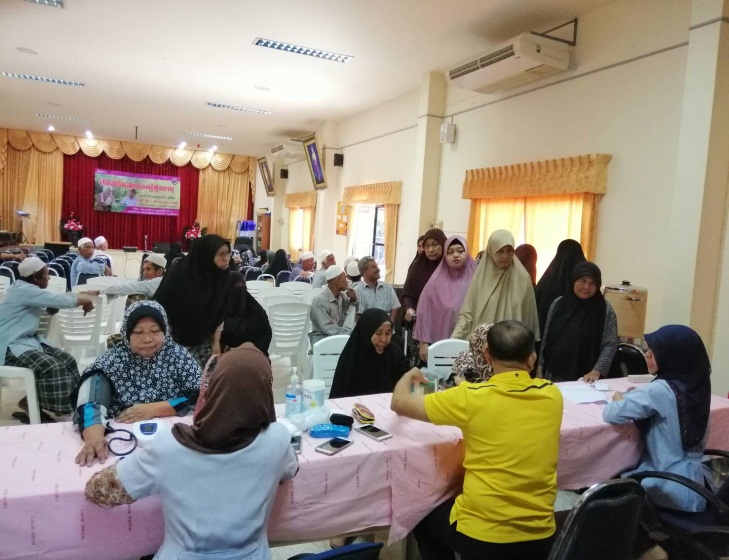 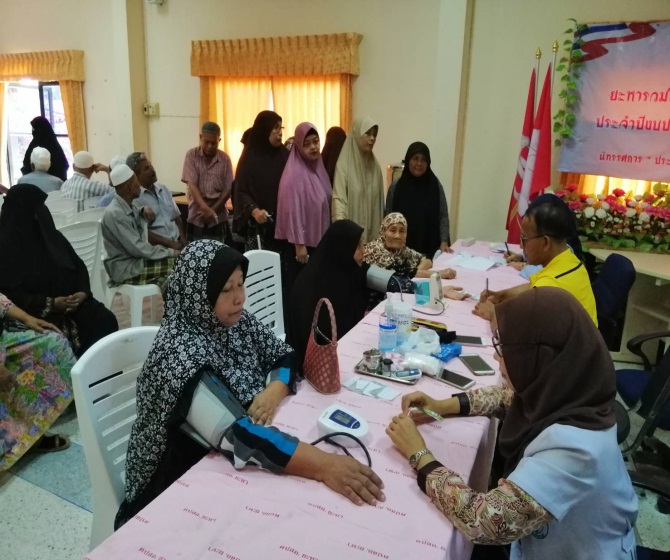 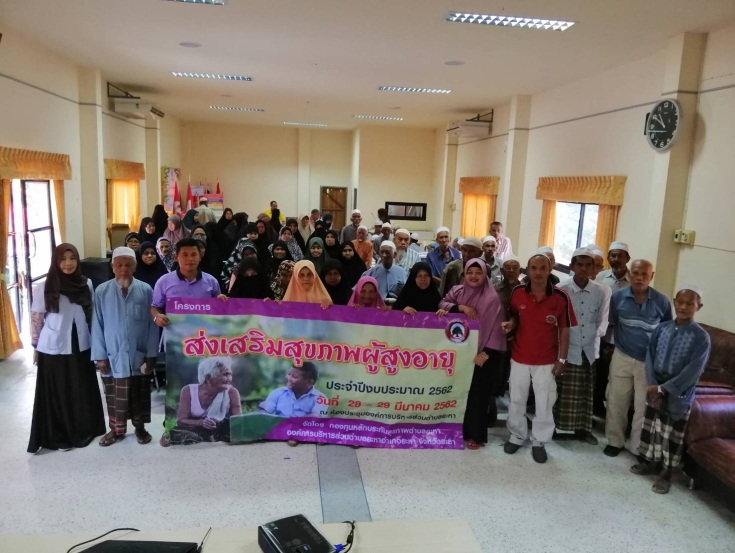 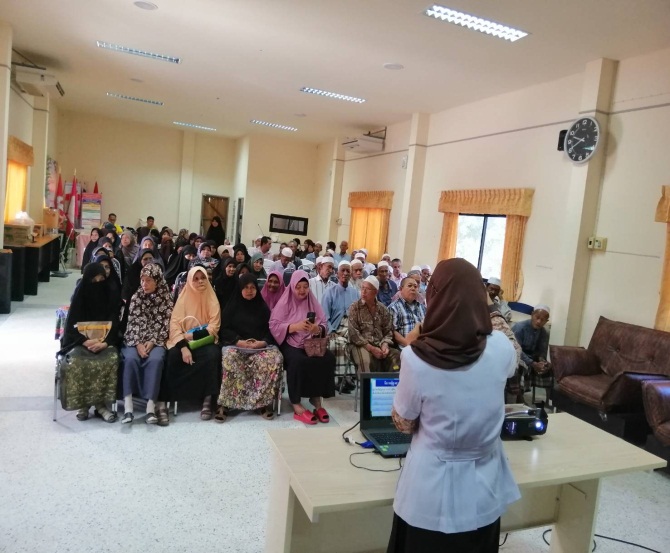 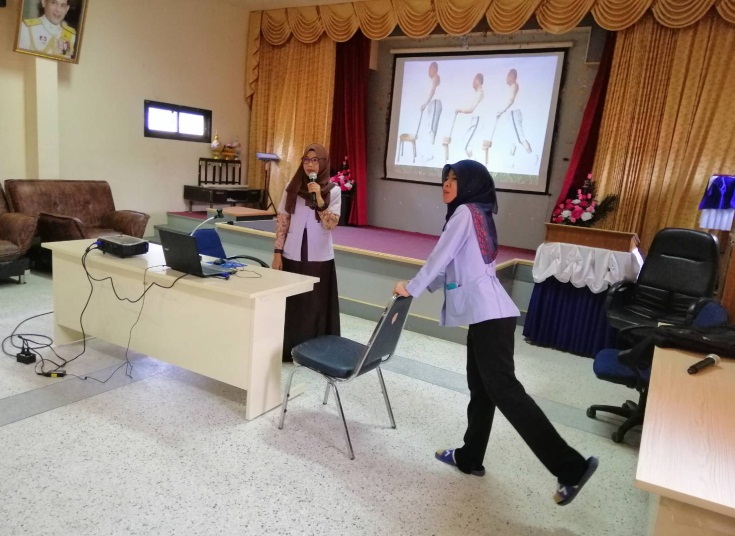 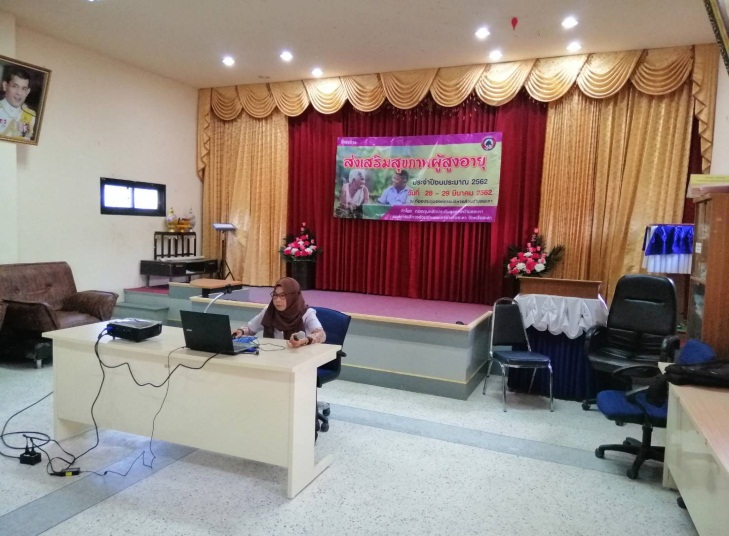 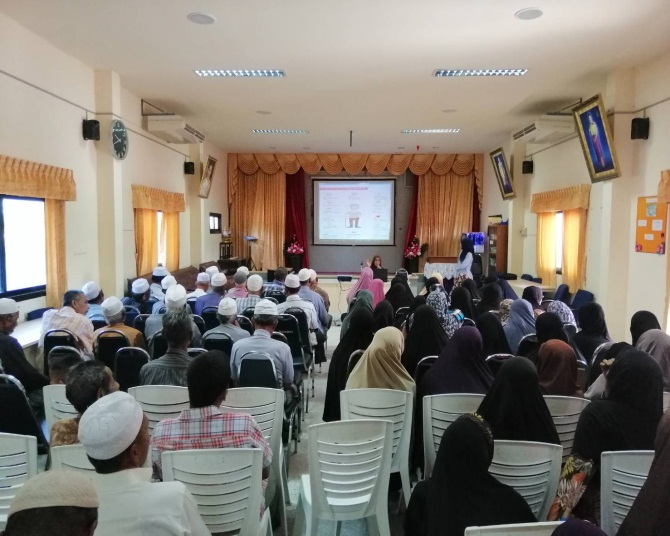 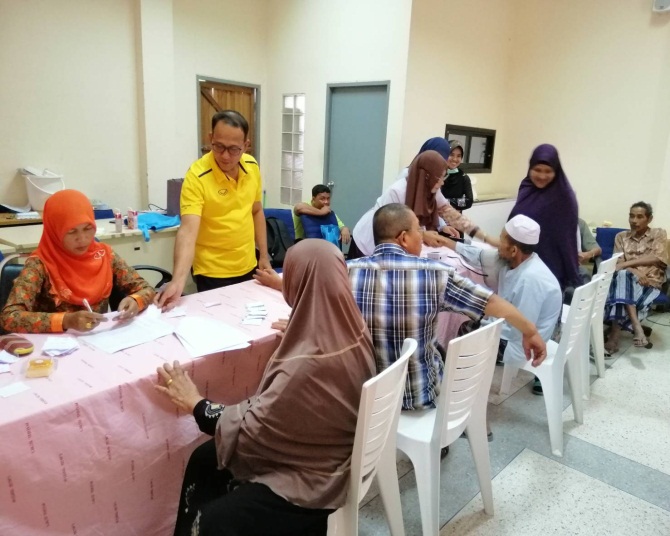 